IZVJEŠTAJO POSJETU UČENIKA TVORNICI VINDIJA I STAROM GRADU VARAŽDINUDana 22. studenog 2017.g. učenici 3.T, 3.UA i 3.UB razreda (njih 49), vlakom su putovali u posjet tvornici za preradu mlijeka Vindija  i Gradskom muzeju Varaždin. Krenuli smo u 8:35 sa željezničkog kolodvora u Zaboku a vratili se u 18 sati u Zabok.Učenici nakon posjeta tvornici Vindiji mogu opisati tehnološki postupak prerade mlijeka u finalne proizvode, mogu nabrojiti Vindijine proizvode, mogu opisati strukturu grupacije Vindija, mogu razlikovati tradicijske prerađevine od mlijeka i industrijske proizvode. Mogu opisati načine zbrinjavanja otpada i otpadnih voda iz industrijske proizvodnje.Nakon posjeta Gradskom muzeju Varaždin mogu objasniti važnost grada Varaždina u hrvatskoj povijesti, mogu opisati način života u starom gradu Varaždinu.Tijekom posjeta učenici su lijepo surađivali i brinuli jedni o drugima, a po povratku opisali  svaki ponaosob svoje viđenje industrijske prerade mlijeka.Pratitelji i voditelj bili su : D. Krznar, A. Strmečki i V. Komin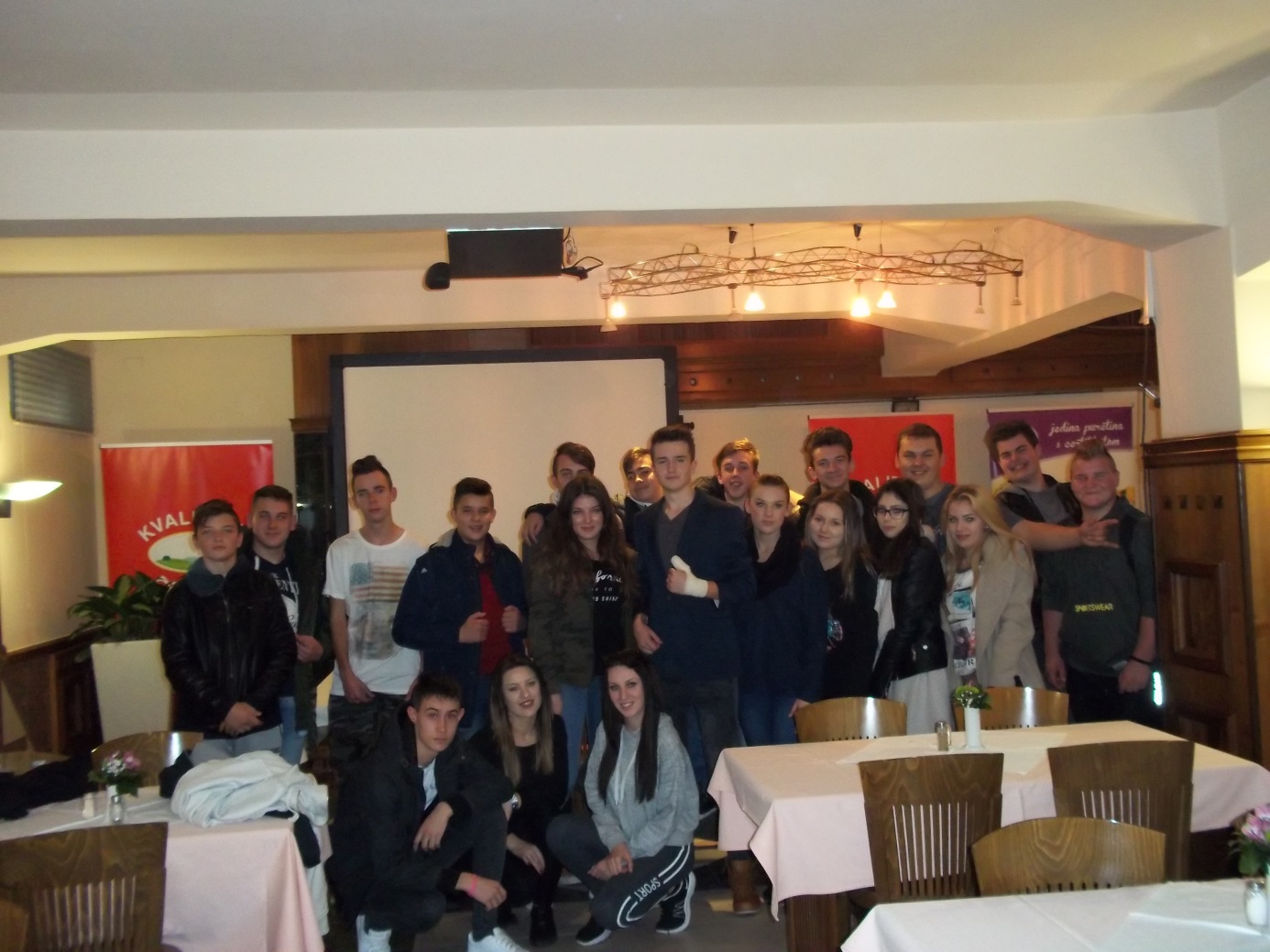 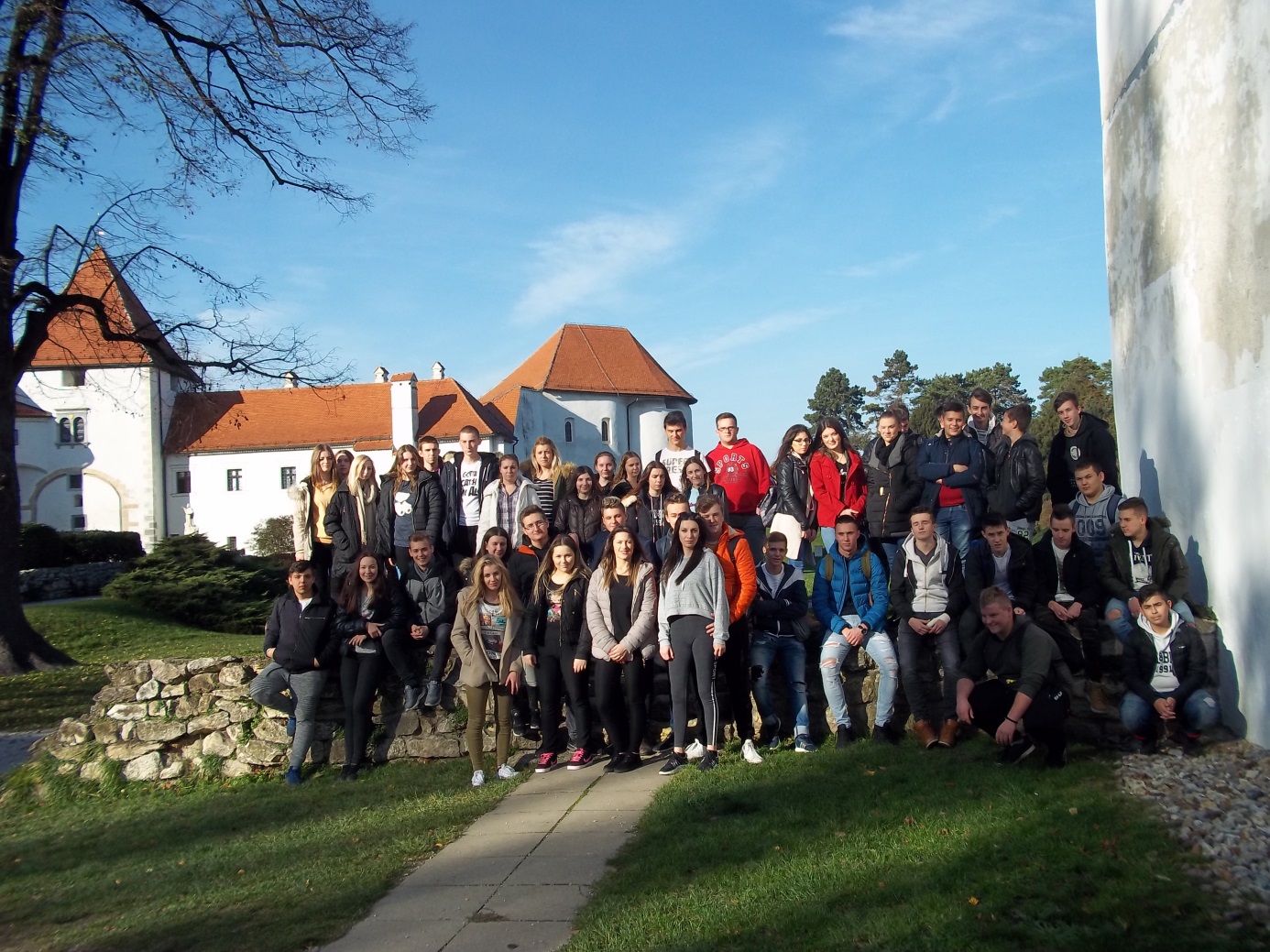 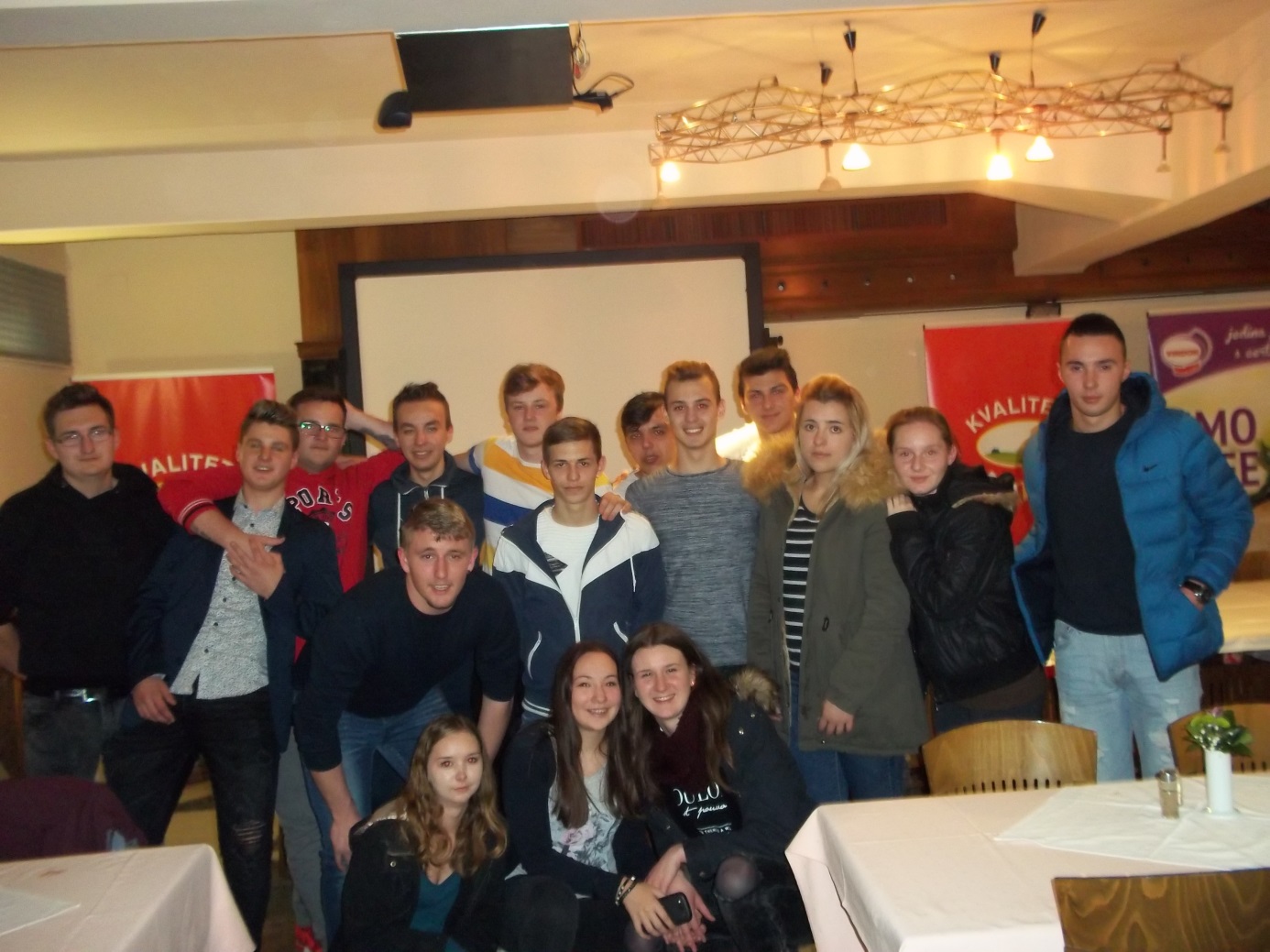 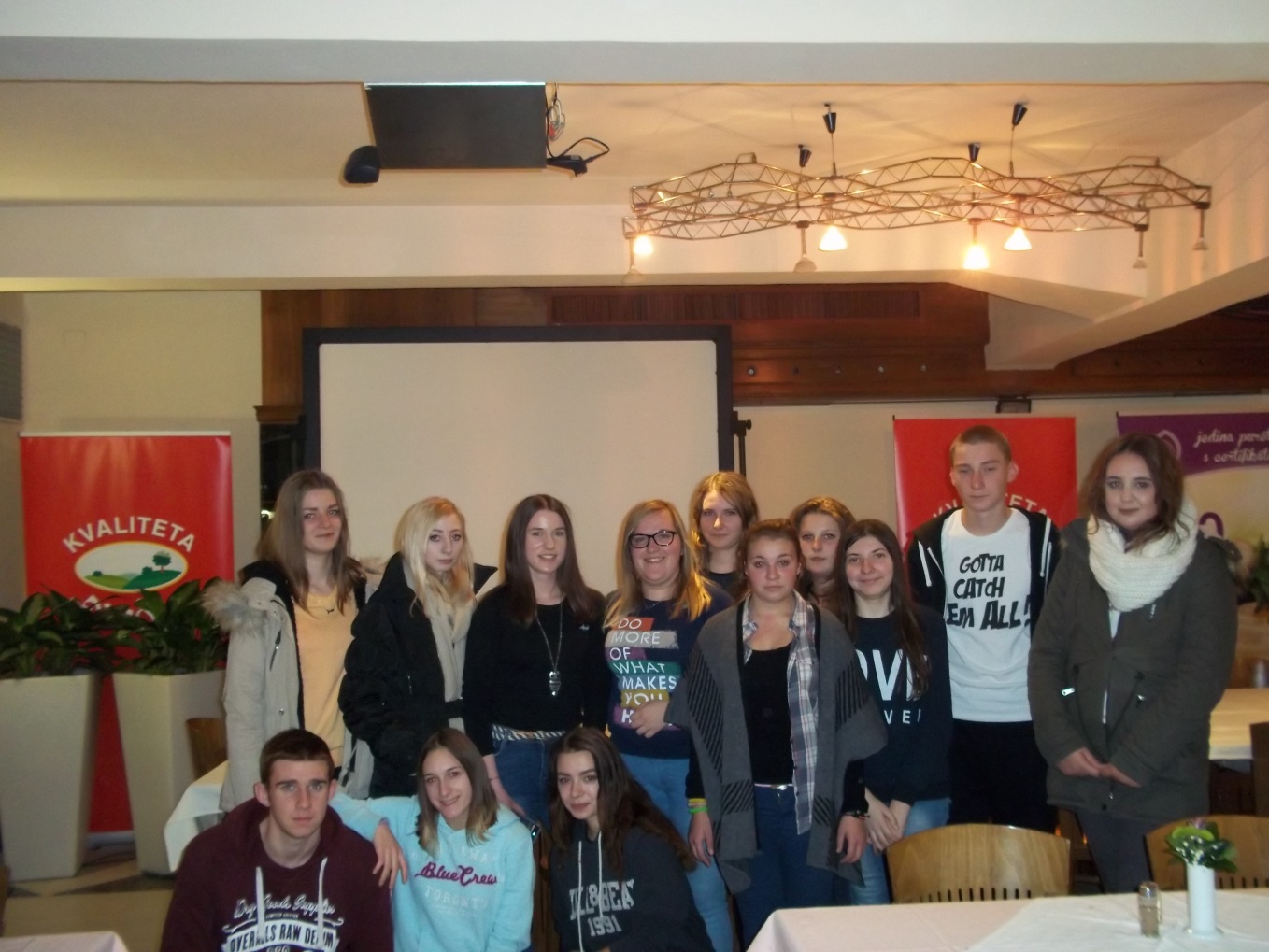 